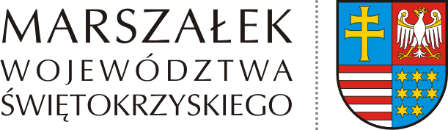 GM-III.0003.15.1.2021	Kielce, 18 marca 2021 r.Pani
Elżbieta Śreniawska
Radna Województwa ŚwiętokrzyskiegoDotyczy: odpowiedź na interpelację złożoną w dniu 9 marca 2021 r.Szanowna Pani Radna,odpowiadając na Pani interpelację dotyczącą sposobu realizacji przewozów przez jednego 
z przewoźników, któremu Marszałek Województwa wydał zezwolenie na wykonywanie regularnych przewozów w krajowym transporcie drogowym osób,  uprzejmie informuję, że zgodnie z art.15n ustawy z dnia 2 marca 2020 r. o szczególnych rozwiązaniach związanych 
z zapobieganiem, przeciwdziałaniem i zwalczaniem COVID 19, innych chorób zakaźnych oraz wywołanych nimi sytuacji kryzysowych (Dz. U.2020.1842 tj.) ,,Warunków określonych 
w zezwoleniu, o którym mowa w art. 18 ust. 1 ustawy z dnia 6 września 2001r. o transporcie drogowym, nie stosuje się w przypadku:konieczności podjęcia czynności związanych z przeciwdziałaniem COVID-19;braku rentowności wykonywanych przewozów, będącego skutkiem niezależnych od przedsiębiorcy okoliczności, związanych z przeciwdziałaniem COVID-19.”W przypadku stosowania przez przewoźników innych ,,odstępstw”, odbiegających od wskazanych uregulowań ustawowych, organ każdorazowo podejmuje czynności wyjaśniające i zobowiązany jest do przeprowadzenia właściwego w danej sprawie postępowania administracyjnego, w trybie i na zasadach wynikających z ustawy z dnia 14 czerwca 1960 r. Kodeks postępowania administracyjnego.Tym samym, przedłożony przez Panią materiał zostanie wykorzystany przez organ do dokładnego zbadania i wyjaśnienia tej sprawy. Informuję jednak, że zgodnie z art. 28 ww. ustawy, „Stroną jest każdy, czyjego interesu prawnego lub obowiązku dotyczy postępowanie albo kto żąda czynności organu ze względu na swój interes prawny lub obowiązek” zaś na gruncie art. 73 §1 „Strona ma prawo wglądu w akta sprawy, sporządzania z nich notatek, kopii lub odpisów. Prawo to przysługuje również po zakończeniu postępowania.”. Wobec powyższego organ nie może swobodnie udostępniać akt prowadzonych postępowań administracyjnych osobom, którym nie przysługuje przymiot Strony.Ponadto, w związku z przywołaniem art. 24 ust. 4 ustawy z dnia 6 września 2001 roku o transporcie drogowym, określającym warunki które tworzą podstawy do cofnięcia przez organ zezwolenia, zasadnym jest odwołanie się w tym miejscu do ugruntowanego, bogatego orzecznictwa sądowo-administracyjnego – za wyrokiem Naczelnego Sądu Administracyjnego z dnia 11 sierpnia 2020 r. sygn. akt II GSK 543/20 „Przed cofnięciem zezwolenia organ ma jedynie, stosownie do art. 90 pkt 1 u.t.d., obowiązek wezwania przewoźnika do usunięcia stwierdzonego naruszenia w zakreślonym terminie. Uregulowanie tego przepisu, uzupełniające treść art. 24 ust. 4 pkt 2 u.t.d., ma na celu złagodzenie rygorów tego ostatnio wymienionego przepisu i danie przedsiębiorcy szansy na poprawę w wyznaczonym terminie. Tym samym ustawodawca dał wyraz temu, by z jednej strony przedsiębiorcy bezwzględnie przestrzegali warunków zezwoleń, a z drugiej strony, aby pochopnie nie pozbawiać ich prawa do prowadzenia działalności transportowej wymagającej zezwolenia. Wezwanie przedsiębiorcy do usunięcia naruszeń w określonym terminie jest więc obligatoryjnym etapem postępowania mającym na celu zdyscyplinowanie przedsiębiorcy. Ten etap postępowania musi być przeprowadzony przed cofnięciem zezwolenia i jego realizacja musi być ściśle przestrzegana (tak wyrok NSA z dnia 2 września 2008 r., II GSK 312/08, czy wyrok NSA z dnia 25 stycznia 2018 r., II GSK 1970/17)”.Pomijając powyższe wyjaśnienia, po raz kolejny pragnę podnieść, że w ocenie tut. organu zapytania sformułowane w Pani interpelacji, w kontekście materiału dowodowego w postaci załączników, nie mieszczą się w granicach uprawnień wynikających z art. 23 ust.6 ustawy z dnia 18 czerwca 1998 roku o samorządzie województwa.  Z poważaniemAndrzej Bętkowski
Marszałek Województwa Świętokrzyskiego(podpisano elektronicznie)